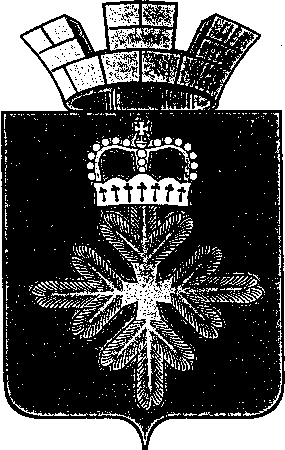 ПОСТАНОВЛЕНИЕАДМИНИСТРАЦИИ ГОРОДСКОГО ОКРУГА ПЕЛЫМВо исполнение поручения Губернатора Свердловской области                       Е.В. Куйвашева от 14.12.2016 № 65442, в соответствии с постановлением Главного государственного санитарного врача по Свердловской области от 13.12.2016 № 01-01-01-04-03/28692  «О введении ограничительных мероприятий по предотвращению распространения кори на территории Свердловской области», администрация городского округа ПелымПОСТАНОВЛЯЕТ:Ввести на территории городского округа Пелым с 16.12.2016 года до особого распоряжения ограничительные мероприятия для населения не привитого против кори в рамках Национального календаря профилактических прививок:Руководителям учреждений и организаций всех форм собственности, индивидуальным  предпринимателям, задействованным в организации и проведении массовых мероприятий на территории городского округа Пелым; формирующих группы для участия в массовых мероприятиях, проводимых за пределами городского округа Пелым, обеспечить:проведение комплекса противоэпидемических мероприятий по профилактике инфекций, с воздушно-капельным механизмом передачи (усиление дезинфекционного режима, проведение проветриваний и обеззараживания воздуха в помещениях бактерицидными ультрафиолетовыми установками, масочный режим и др.);проведение иммунизации против кори персонала, участвующего в мероприятиях, в соответствии с Национальным календарем профилактических прививок;допуск персонала к проведению массовых мероприятий при наличии 2-кратной иммунизации против кори.Заведующему «Пелымским отделением» ГБУЗ СО «Краснотурьинская городская больница»:принять меры по организации иммунизации против кори населения в соответствии с Национальным календарем профилактических прививок;активизировать санитарно-просветительскую работу с населением по формированию приверженности к иммунопрофилактике против кори.Специалисту экономико-правового отдела администрации  городского округа Пелым  Е.В. Фатуллаевой довести настоящее постановление до индивидуальных предпринимателей, ведущих деятельность  в сфере торговли, общественно питания  и бытового обслуживания населения.Настоящее постановление опубликовать в газете «Пелымский вестник» и разместить на официальном сайте городского округа Пелым в информационно-телекоммуникационной сети «Интернет».6. Контроль за исполнением настоящего постановления возложить на заместителя главы администрации А.А.Пелевину.Глава городского округа Пелым                                                              Ш.Т. АлиевСписок предприятий и учреждений всех форм собственностиот 21.12.2016 № 475                                                                           п. Пелым  О введении ограничительных мероприятий по предотвращению распространения кори на территории городского округа Пелым№ п/пНаименование предприятияРуководитель1МКОУ СОШ №1Т.А. Смирнова2МКОУ СОШ №2Л.А. Полывода3МАДОУ д/с №2 «Колобок»Н.П. Фомина4МКОУ ДОД «ДШИ»Е.М. Шашмурина5МКУК «ДК п. Пелым»И.А. Ульянова6МКУК «ДК п. Атымья»С.В. Касимова7МКУ  ГО Пелым «ИМЦ»Н.П. Кушнир8«Пелымское отделение» ГБУЗ СО «Краснотурьинская ГБ»Е.О. Соколов9ОП №9 п. Пелым ММО МВД «Ивдельский»Ю.В. Коновалов10МУП «Хазар»М.В. Ошмарина11МУП «Голана»Н.Г. Барабаш12МКУ «ЕДДС»И.И. Михалевич13Пелымское ЛПУМГС.Н.Зубков 